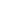     ПОЛОЖЕНИЕ                                        Первенства города Москвы по Кудо  Вид спорта: «Кудо» 143 000 141 1 Я  25.10.2020 г. Москва, ДС «Динамо»Москва 2020 1. Общие положенияМосковские официальные городские спортивные соревнования, включенные в настоящее Положение, проводятся в соответствии с календарным планом Московского регионального отделения общероссийской физкультурно-спортивной общественной организации «Федерация КУДО России» (далее - федерация) (Распоряжение Москомспорта об аккредитации № 430
от 25 декабря 2019 года) Единым календарным планом физкультурных, спортивных и массовых спортивно-зрелищных мероприятий города Москвы
на 2020 год. 	  Спортивные соревнования проводятся в соответствии с правилами
вида спорта «Кудо» утвержденными приказом Минспорта России
от «22» декабря 2017 г. № 1095 и настоящим Положением.Спортивные соревнования проводятся с целью развития и популяризации кудо в городе Москве.Задачами проведения спортивных соревнований являются:а) выявление сильнейших спортсменов для комплектования спортивных сборных команд Москвы;б) подготовка спортивной сборной команды Москвы для участия
в чемпионатах России и других российских спортивных соревнованиях;в) подготовка спортивного резерва;г) популяризация кудо;д) повышение мастерства действующих спортсменов;е) повышение квалификации судейской коллегии.2. Права и обязанности организаторовОбщее руководство по организации и проведению соревнований осуществляет федерация и Департамент спорта города Москвы (далее – Москомспорт). Непосредственное руководство осуществляет судейская коллегия.Москомспорт и федерация определяют условия проведения спортивных соревнований, предусмотренные настоящим Положением.Организация проведения мероприятий осуществляется оргкомитетом. Непосредственное руководство проведением мероприятий осуществляется главной судейской коллегией:Главный судья – Зорин В.И.Зам. главного судьи – Филиппов А.С.Главный секретарь – Болотов В.А.Главный врач - Ларин С.И.3.Обеспечение безопасности участников и зрителейОфициальные спортивные соревнования проводятся в городе Москве согласно Единому календарному плану физкультурных, спортивных и массовых спортивно-зрелищных мероприятий города Москвы на текущий год
в соответствии с утвержденным Положением о проведении данных мероприятий. Обеспечение безопасности участников и зрителей на спортивных мероприятиях осуществляется в соответствии с распоряжением Мэра Москвы от 5 октября 2000 г. №1054-РМ «Об утверждении временного положения о порядке организации и проведения массовых культурно-просветительных, театрально-зрелищных, спортивных и рекламных мероприятий в г. Москве» (в редакции распоряжения Мэра Москвы от 25 апреля 2002 г. № 248-РМ и от 18 сентября 2015 г. № 703-РМ), а также приказом  Москомспорта от 8 августа 2003 г. № 627-а «Об усилении общественной безопасности в учреждениях подведомственных Москомспорту». Безопасность участников и зрителей обеспечивают сотрудники территориальных органов безопасности и сотрудники безопасности спортсооружения.Физкультурные и спортивные мероприятия проводятся на спортивных сооружениях, отвечающих требованиям соответствующих нормативных правовых актов, действующих на территории Российской Федерации
и направленных на обеспечение общественного порядка и безопасности участников и зрителей, а также при условии наличия актов готовности физкультурного и спортивного сооружения к проведению мероприятий, утверждаемых в установленном порядке.Оказание медицинской помощи осуществляется в соответствии с приказом Министерства здравоохранения РФ от 1 марта 2016 г. № 134-н «О Порядке организации оказания медицинской помощи лицам, занимающимся физической культурой и спортом (в том числе при подготовке и проведении физкультурных мероприятий и спортивных мероприятий), включая порядок медицинского осмотра лиц, желающих пройти спортивную подготовку, заниматься физической культурой и спортом в организациях и (или) выполнить нормативы испытаний (тестов) Всероссийского физкультурно-спортивного комплекса «Готов к трудуи обороне».При проведении спортивных соревнований, необходимо присутствие спортивного врача или бригады скорой помощи. Машина скорой помощи, располагается вблизи от служебного входа
в спортивное сооружение. Организаторы соревнования должны обеспечить:- условия беспрепятственного проезда машины скорой помощи
с территории спортивного сооружения;- места для спортивного врача или бригады скорой помощи вблизи от спортивной площадки;- наличие носилок (каталки), которые должны быть расположены в доступном месте для бригады скорой помощи.4. Предотвращение противоправного влияния на результаты официальных спортивных соревнований и борьба с ним.В соответствии с настоящим Положением запрещается оказывать противоправное влияние на результаты спортивных соревнований.Противоправным влиянием на результат официального спортивного соревнования признается совершение в целях достижения заранее определенного результата или исхода этого соревнования хотя бы одного из следующих деяний:- подкуп спортсменов, спортивных судей, тренеров, руководителей спортивных команд, других участников или организаторов официального спортивного соревнования (в том числе их работников), принуждение или склонение указанных лиц к оказанию такого влияния или совершение этих действий по предварительному сговору с указанными лицами;- получение спортсменами, спортивными судьями, тренерами, руководителями спортивных команд, другими участниками или организаторами официального спортивного соревнования (в том числе их работниками) денег, ценных бумаг, иного имущества, пользование указанными лицами услугами имущественного характера, извлечение ими других выгод и преимуществ или их предварительный сговор.         В соответствии с требованиями, установленными пунктом 3 части 4 статьи 26.2  Федерального закона от 04 декабря 2007 г. № 329 «О физической культуре и спорте в Российской Федерации», запрещается участие в азартных играх в букмекерских конторах и тотализаторах путем заключения пари: для спортсменов - на официальные спортивные соревнования по виду или видам спорта, по которым они участвуют в соответствующих официальных спортивных соревнованиях;для спортивных судей - на официальные спортивные соревнования по виду или видам спорта, по которым они обеспечивают соблюдение правил вида или видов спорта и положений (регламентов) о соответствующих официальных спортивных соревнованиях;для тренеров - на официальные спортивные соревнования по виду или видам спорта, по которым они проводят тренировочные мероприятия
и осуществляют руководство состязательной деятельностью спортсменов, участвующих в соответствующих официальных спортивных соревнованиях;для руководителей спортивных команд - на официальные спортивные соревнования по виду или видам спорта, по которым руководимые ими спортивные команды участвуют в соответствующих официальных спортивных соревнованиях;для других участников официальных спортивных соревнований - на официальные спортивные соревнования по виду или видам спорта, по которым они участвуют в соответствующих официальных спортивных соревнованиях;для спортивных агентов - на официальные спортивные соревнованияпо виду спорта, в котором они осуществляют свою деятельность.Предотвращение противоправного влияния на результаты официальных спортивных соревнований и борьба с ним осуществляются в соответствии Уголовным кодексом Российской Федерации, иными нормативными правовыми актами Российской Федерации, а также в соответствии с нормами, утвержденными общероссийскими спортивными федерациями.5.  Требования к участникам соревнований и условия их допускаДопуск к соревнованиям осуществляется только при наличии на каждого спортсмена:  6.1.Допуск к соревнованиям осуществляется только при наличии у каждого спортсмена оригиналов документов:паспорта или свидетельства о рождении;нотариально заверенного согласия родителей на участие в тренировках и соревнованиях по Кудо. справки из врачебно-физкультурного диспансера (далее – ВФД), срок действия которой истекает не ранее, чем через месяц после даты проведения турнира;договора (оригинал) об обязательном страховании жизни;договора (оригинал) о дополнительном страховании жизни и здоровья во время тренировочного и соревновательного процесса, со страховым покрытием не менее 250 000 рублей и сроком действия не менее месяца после даты соревнований;официальной Заявки с допуском врача ВФД к участию в соревнованиях: с указанием точного роста и веса, заверенные врачом ВФД и тренером, с соответствующими печатями;зачетной классификационной книжки;Квитанцию об оплате стартового взноса «Приложение 1». обязательства участника по допингу «Приложение 2» (подписывают родители);Справка на бумажном носителе об отрицательном результате на covid-19 (полученном не ранее, чем за 72 часа до прибытия на место проведения соревнований).           Приложения в самом конце, на двух последних листах! При отсутствии одного или более документов, недостоверности любого документа организатор вправе отказать спортсмену или спортивной команде в прохождении мандатной комиссии.      6.2. К участию в личных видах программы соревнований допускаются спортсмены: Юноши и девушки с 6 кю и вышеВозраст участника: 12-13 лет, для участия в спортивных соревнованиях спортсмен должен достичь установленного возраста в календарный год проведения спортивных соревнований. Коэффициенты:Юноши - 180Юноши - 190 Юноши - 200Юноши - 210 Юноши - 220Юноши - 230Юноши - 240Юноши - 250 Юноши - 250+Девушки - 200Девушки – 200 +Возраст участника: 14-15 лет, для участия в спортивных соревнованиях спортсмен должен достичь установленного возраста в календарный год проведения спортивных соревнований. Коэффициенты:Юноши - 180Юноши - 190 Юноши - 200Юноши - 210 Юноши - 220Юноши - 230Юноши - 240Юноши - 250 Юноши - 250+Девушки - 200          Девушки – 200 +Юниоры и юниорки с 6 кю и вышеВозраст участника: 16-17 лет, для участия в спортивных соревнованиях спортсмен должен достичь установленного возраста в календарный год проведения спортивных соревнований.Коэффициенты:Юниоры - 220Юниоры - 230Юниоры - 240Юниоры - 250 Юниоры - 260Юниоры - 270Юниоры -  270 +Юниорки – абсолютныйДевушки и юниорки не могут выступать в спаррингах с противоположным полом.Возраст участников подтверждается паспортом (свидетельством о рождении). Все данные участника, указанные в заявке, должны быть подтверждены документами на мандатной комиссии:Согласно Приказу Минспорта России от 09 августа 2016г.  № 947 «Об утверждении Общероссийских антидопинговых правил» все спортсмены и тренеры должны быть информированы о недопущении употребления запрещенных средств, указанных в перечне ВАДА.Обязательный допинговый контроль проводится с соблюдением требований международного стандарта для тестирования участников спортивного соревнования, определенного международной организацией, осуществляющей борьбу с допингом и признанной Международным Олимпийским комитетом.Принимая во внимание, что Международный олимпийский комитет, международные и национальные спортивные федерации, Всемирное антидопинговое агентство (ВАДА) и национальные антидопинговые службы направляют свои усилия на распространение духа честной игры и ведут борьбу    с применением допинга в спорте – Федерация, тренеры и спортсмены обязуются:- не допускать применения спортсменами на соревнованиях как внутри страны, так и за рубежом медикаментов в любых формах, пищевых добавок, специализированных препаратов спортивного питания без назначения врача сборной команды.- содействовать выполнению на соревнованиях и тренировочных сборах как внутри страны, так и за рубежом регламента прохождения антидопингового контроля в соответствии с Кодексом ВАДА, всемирной антидопинговой Конвенцией ЮНЕСКО, антидопинговыми правилами международных                   и национальных спортивных федераций.	 В соревнованиях участвуют сильнейшие спортсмены города Москвы. В связи с тем, что федерация ранее была не аккредитована и спортивные мероприятия не включались в ЕКП на Чемпионаты и Первенства Москвы 2019 года, допускаются спортсмены без спортивного разряда.  К соревнованиям допускаются спортсмены сборных команд клубов, секций и других организаций города Москвы входящих в состав федерации.7. Заявки на участие7.1.Первенство Москвы по КУДО будет проводиться 25 октября 2020 г. по адресу: г. Москва ул. Лавочкина, д. 32, С/К «Динамо». Начало предварительных поединков в 10:00.7.2. Мандатная комиссия и взвешивание будет проводиться 24 октября 2020г., по адресу: г. Москва,  ул. Космонавта Волкова, д. 6А, с 8 до 13 часов. Согласно очередности по клубам (список будет на следующий день после окончательного приема заявок).Предварительные заявки оформляются в электронном и печатном виде по установленной форме, подаются в федерацию через сайт www.kudo.ru раздел «тренерская»  https://kudo.ru/zapis-na-turniry  до 19 октября до 12:00 7.3. Согласно Протоколу Президиума ОФСОО "Федерация КУДОРоссии" от 17.09.2019 №09-2:«Установить взнос для участия в Первенстве Москвы 25 октября 2020 года в г Москве, в размере 2150 рублей. Оплату участникам производить по реквизитам на счет ОФСОО «Федерация КУДО России». Оплата принимается до 18:00 23 октября 2020 года. Проверку оплаты взноса участниками на мандатной комиссии 21 марта 2020 года, возложить на Морозову С.С.» Квитанция для оплаты в приложении № 1.7.4.	Официальная заявка с медицинским допуском врачебно-физкультурного диспансера, подписанная руководителем органа исполнительной власти субъекта Российской Федерации в сфере физической культуры и спорта и руководителем региональной спортивной федерации, оформляется в печатном виде по установленной форме и представляется официальным представителем команды в комиссию по допуску к соревнованиям.6.4.	Представители команд несут персональную ответственность за подлинность документов, представленных в комиссию по допуску к соревнованиям.         6.4. Окончательные заявки, с полным пакетом необходимых документов предоставляются представителями команд, клубов в комиссию по допуску соревнований в день мандатной комиссии.8.  Условия подведения итоговПобедители и призёры в каждом виде программы определяются в соответствии с действующими правилами утвержденными приказом утвержденными приказом Минспорта России от «22» декабря 2017 г. № 1095 и настоящим Положением о соревнованиях.                                        9. Награждение победителей и призеровПобедители и призёры в каждом виде программы награждаются дипломами и медалями соответствующей степени, денежными призами и ценными призами спонсоров. Срок предоставления организаторами итоговых протоколов об итогах проведения физкультурного мероприятия в течение 10 рабочих дней, на бумажном и электронном носителе в Москомспорт.10. Условия финансированияФинансирование спортивных мероприятий осуществляется за счет средств Федерации и привлеченных средств.Квитанция на оплату – «Приложение 1»Обязательство по допингу – «Приложение 2» (подписывают родители)Приложение 1Приложение 2ОбязательстваВ ОФСОО «Федерация Кудо России»В связи с моей заявкой на участие в Первенстве Москвы                                                              (далее  “соревнование”)  Я  (далее “спортсмен”) настоящим подтверждаю, так как Международная Федерация  Кудо (“KIF”) является стороной, подписавшей соглашение с  Всемирным антидопинговым  агентством (далее “WADA”), а ОФСОО «Федерация КУДО России»  является полноправным членом KIF и в связи с этим, обязующаяся  выполнять  все требования в соответствии с правилами и инструкциями WADA, включая проведение антидопингового тестирования и не только; и Я могу  быть подвергнут допинг-контролю или любым  другим  требованиям, связанными с анти-допинговой политикой  KIF. Настоящим я соглашаюсь подвергаться такому антидопинговому тестированию и соблюдать любые другие требования KIF.Я также подтверждаю, что ФКР предоставило мне достаточно информации об антидопинговой политике, и я подаю заявку на участие в соревновании, полностью ознакомившись с антидопинговыми правилами и связанными с ними вопросами.  Я также обязуюсь соблюдать антидопинговые правила Федерации Кудо и любые другие правила и инструкции KIF и всегда действовать добросовестно.[Для родителей]Дата____________________________________________________________________Регион __________________________________________________________________ФИО_________________________________________________________подпись______________[Для представителя/тренера]Я, как представитель спортсмена, настоящим подтверждаю, что спортсмен полностью понял вышеизложенное заявление и полностью ознакомился с антидопинговыми правилами и относящимися к ним вопросами, и обязуюсь обеспечить соблюдение спортсменом вышеуказанного заявления.Дата _____________________________________________________________________________Регион ____________________________________________________________________________ФИО __________________________________________________________подпись_________________ИзвещениеФорма № ПД-4КассирФорма № ПД-4КвитанцияКассир